Ordre du jour de l’assemblée publique annuelle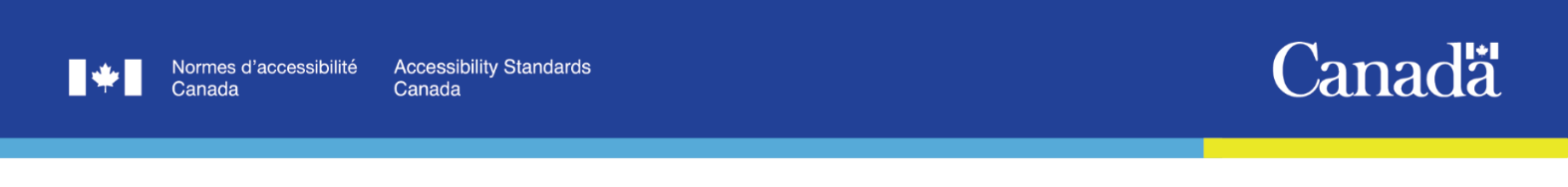 1er juin 2023 Thème : Passons à l’action : Ensemble pour un Canada sans obstacles13 h	Mot d’ouverture et reconnaissance territoriale Océanne Comtois, maître de cérémonie13 h 10 	Progresser ensemble : nos réalisations Paul-Claude Bérubé, président Philip Rizcallah, président-directeur général13 h 20 	Discussion en groupe : Fonctionnement des comités techniques 
Animatrice : Océanne Comtois	Participants :Betty Dion, présidente du comité technique sur les évacuations d’urgence (sorties)Carrie Anton, présidente du comité technique qui créera une norme modèle d’accessibilité pour l’environnement bâti – Accessibilité pour les entités sous réglementation fédérale, telles que définies dans la Loi canadienne sur l’accessibilité.Dr Mahadeo Sukhai, président du comité technique sur l’emploi 14 h 	Comment participer à nos travaux	Kory Earle, membre du conseil d’administration 14 h 10	Mot de la fin	Océanne Comtois14 h 15 	Fin de l’événement